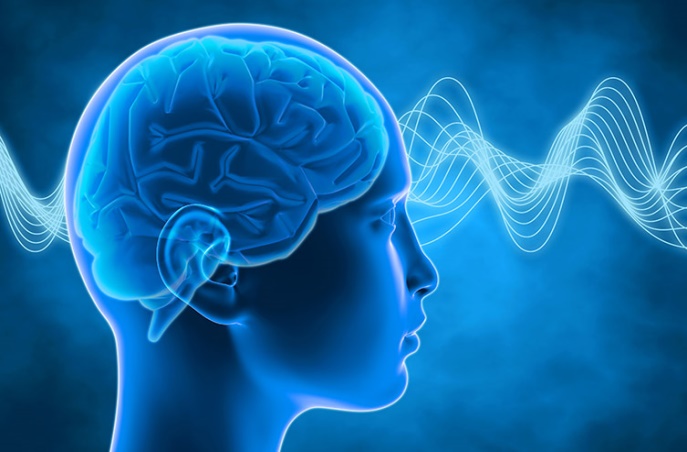 DIALOGUE  BETWEEN  NATURAL  SCIENCES  &  RELIGIONWelcome  believers as well as non-believers to this new domain, which demonstrates its need for today against all shades of fundamentalisms.How? By keeping alive Isaiah’s call: “Come now, and let us reason together! “Some themes:Intro to Dialogue Science-Religion – 3 Big BangsNeuro-Sciences and ReligionOpen versus Closed SystemsNon-Christian Religions and ScienceNew Phylum of Christianity with  Evolution already insertedSeminars are for religious as well as non-religious students to enrich their views on these two domains, Natural Sciences and Religion.Code:  KST/DNSR (Instructor:  ThLic. Ing. František (Frank) Mikeš, Ph.D.) Summer Semester:  11.2.–14.5.2019First Class:  13.2. and also 20.2.2019, 17:20-18:55,  then classes will be fixed.Building and Room:  Univerzitní 22,  Room U11Form of Ending:  CombinedCredits:  4